                                                    In te vullen door de griffier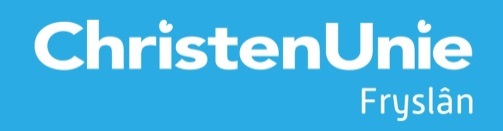 Motie nr.ParaafAgendapuntBesluitMOTIE, ex artikel 29 Reglement van ordeStatenvergadering21 januari 2015Agendapunt07. Uitvoeringsprogramma De Nieuwe AfsluitdijkKorte titel motieFietsplan AfsluitdijkDe Staten, in vergadering bijeen op 21 januari 2015gehoord hebbende de beraadslaging;constaterende datde Afsluitdijk een grote opknapbeurt krijgt;onderdeel daarvan de realisatie van een fietspad aan de Waddenzeezijde is;fietsen over de Afsluidijk voor velen een behoorlijke uitdaging is;de ChristenUnie in Fryslân mogelijkheden ziet om het fietsen over de Afsluitdijk verder te stimuleren;daarmee de de dijk aantrekkelijker wordt voor toeristen;forenzen worden verleid ook eens de fiets te pakken;de Qliners 350 en 351 hiermee nieuwe passagiers kunnen trekken.verzoeken het college van Gedeputeerde Staten de volgende plannen van de ChristenUnie mee te nemen en te onderzoeken op haalbaarheid:Wind-mee of wind-tegen-fietstochtBussen over de Afsluitdijk krijgen de mogelijkheid om fietsen mee te nemen. Een fietser kan daarmee kiezen voor een fietstocht ‘wind-mee’ of ‘wind-tegen’.  OV fiets uitleenpuntenBij de bushaltes in Zürich en Den Oever komen uitleenpunten voor de OV-fiets, zodat mensen de verschillende projecten op de Afsluitdijk met de fiets kunnen bezoeken. Fietsreparatie- en oplaadpuntenOp verschillende plekken op de Afsluitdijk komen reparatiepunten met fietspomp voor fietsers en oplaadpunten voor elektrische fietsen. OV-dagkaart + fietsEr komt een ‘OV-dagkaart + fiets’ waarbij een reiziger voor één tarief met de bus van en naar Leeuwarden en Alkmaar kan reizen, een fiets ter beschikking krijgt en onderweg op de dijk, onder het genot van een kopje koffie, één van de highlights (zoals de vismigratierivier en de blue-energycentrale) kan bezoeken. FietssnelwegNaast het normale fietspad komt een aparte fietssnelweg voor snelle (elektrische) fietsers en wielrenners.en gaan over tot de orde van de dagIndiener(s)(fractie / naam / handtekening)ChristenUnie, Anja Haga